Заседание Совета директоров ПОО ТО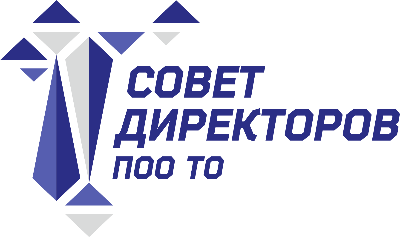 Дата и время: 16 октября 2019 года, 16.00 ч.Место проведения: г. Тобольск, ул. Знаменского 52а, стр.1 (ГАПОУ ТО «Тобольский многопрофильный техникум»)Повестка:Организация трудоустройства обучающихся с ОВЗ, инвалидов, слушателей, окончивших программы ПО и СПА по коррекционным программам.Шпак Т. Е., директор Государственного автономного профессионального образовательного учреждения Тюменской области «Тюменский колледж производственных и социальных технологий»Подготовка кадров для Тобольской промышленной площадки ООО «СИБУР Тобольск».Поляков С. А., директор Государственного автономного профессионального образовательного учреждения Тюменской области «Тобольский многопрофильный техникум»Стандартизация размещения информации приемной комиссии.Агапов В. Н., директор Государственного автономного профессионального образовательного учреждения Тюменской области «Агротехнологический колледж»Разное:О развитии «Филармонического абонемента» в профессиональных образовательных организациях Тюменской области.Чупин А. В., заместитель директора по социально-педагогической работе Государственного автономного профессионального образовательного учреждения Тюменской области «Тюменский колледж транспортных технологий и сервиса»Об эффективности использования специализированного жилого фонда Тюменской области, находящегося в оперативном управлении подведомственных профессиональных образовательных организаций; Управление профессионального образования Департамента образования и науки Тюменской области.Активизация работы профессиональных образовательных организаций Тюменской области по заполнению сведений о выпускниках в ФИС ФРДО; Управление профессионального образования Департамента образования и науки Тюменской области.О реализации программ, в рамках деятельности Центра опережающей профессиональной подготовки, опережающей подготовки – первая профессия для учащихся общеобразовательных школ; Управление профессионального образования Департамента образования и науки Тюменской области.О реализации профессионального обучения и дополнительного профессионального обучения взрослого населения (предпенсионеров) согласно утвержденной квоты, в рамках соглашения с Союзом «Ворлдскиллс»; Управление профессионального образования Департамента образования и науки Тюменской области.О открытии в профессиональных образовательных организациях Тюменской области учебно-производственных мастерских (согласно документации по лотам, грант Министерства просвещения Российской Федерации – 30 мастерских); Управление профессионального образования Департамента образования и науки Тюменской области.О реализации региональных проектов в профессиональных образовательных организациях Тюменской области (ProfilUM – кадры для цифровой экономики); Управление профессионального образования Департамента образования и науки Тюменской области.